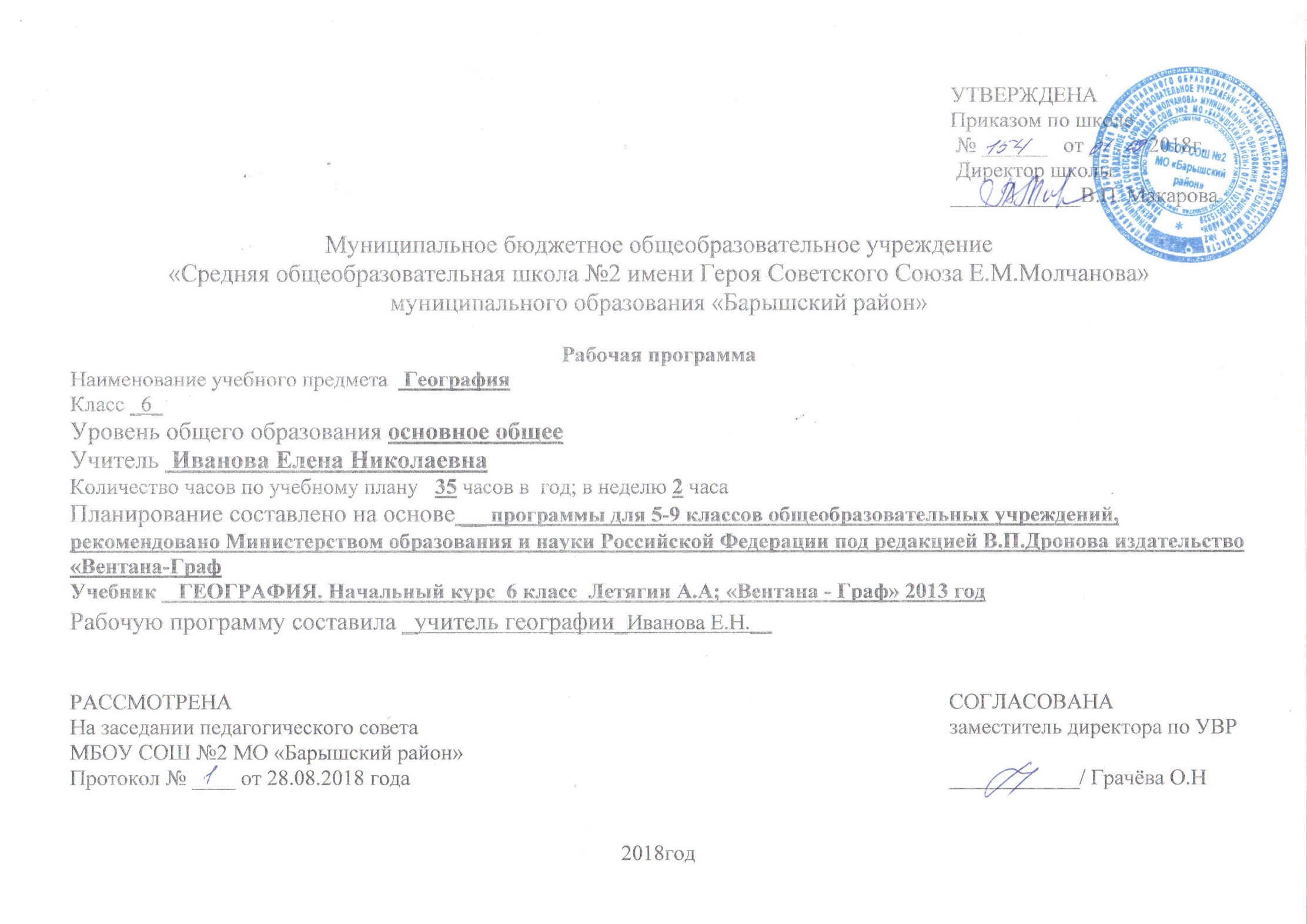 ПОЯСНИТЕЛЬНАЯ ЗАПИСКАСтатус программы	Рабочая программа по географии для 6 класса разработана  в соответствии с требованиями федерального государственного образовательного стандарта основного общего образования (Федеральный государственный образовательный стандарт основного общего образования.- М.: Просвещение, 2011)      Рабочая программа определяет объем содержания образования по предмету, дает распределение учебных часов по учебным модулям, разделам и темам  курса. 
Планируемые результаты изучения предмета география  Личностные результаты Воспитание российской гражданской идентичности: патриотизма, уважения к Отечеству, воспитания чувства ответственности и долга перед Родиной. Формирование ответственного отношения к учению, готовности и способности обучающихся к саморазвитию и самообразованию на основе мотивации к обучению и познанию, уважительного отношения к труду. Формирование целостного мировоззрения. Формирование осознанного, уважительного и доброжелательного отношения к другому человеку, культуре.  Формирование коммуникативной компетентности в общении и сотрудничестве со сверстниками. 6. Формирование  основ экологической культуры. Метапредметные результаты Умение самостоятельно определять цели своего обучения, ставить и формулировать для себя новые задачи в учебе и познавательной деятельности, развивать мотивы и интересы своей познавательной деятельности. Умение самостоятельно планировать пути достижения целей. Умение соотносить свои действия с планируемыми результатами, осуществлять контроль своей деятельности в процессе достижения результата. Умение 	оценивать 	правильность 	выполнения 	учебной 	задачи, 	собственные возможности ее решения. Владение основами самоконтроля, самооценки, принятия решений и осуществления осознанного выбора в учебной и познавательной деятельности. Умение определять понятия, создавать обобщения, устанавливать аналогии.  Умение создавать, применять и преобразовывать знаки и символы, модели и схемы для решения учебных и познавательных задач. Смысловое чтение. Умение формулировать, аргументировать и отстаивать свое мнение. Умение осознанно использовать речевые средства для выражения своих чувств, мыслей и потребностей.; владение устной и письменной речью, монологической контекстной речью. Формирование и развитие компетентности в области использования информационнокоммуникационных технологий.  Предметные результаты 1. Знать и объяснять существенные признаки понятий: географический объект; глобус; земная ось; географический полюс; экватор; литосфера; земная кора; атмосфера; погода; гидросфера; океан; море; река; озеро; биосфера. 2. Использовать понятие для решения учебных задач по: -ориентированию на местности;  проведению глазомерной съемки местности; определению атмосферного давления; созданию самодельных метеорологических измерителей; -определению суточной температуры;            воздуха    определению образованию тумана;  -выявлению причин  особенностей годового распределения осадков на Земле;                                   -определению механического состава почвы.                 3. Приводить примеры: географических объектов своей местности; результатов выдающихся географических открытий и путешествий; -форм рельефа суши; ветров различного направления. 4. Отбирать источники географической информации для: описания  формы рельефа; объяснения происхождения географических названий гор, равнин, океанов, морей, рек, озер; составления описаний  гор, равнин, океанов, рек и их географического положения;     -объяснения причин разнообразия климата на Земле; - составления описаний  глубин океанов. 5. Использовать приобретенные знания и умения для: приведения фенологических наблюдений; чтения физических карт, карт погоды, растительного и животного мира; оценки интенсивности землетрясений; выделения частей мирового океана, источников питания и режима реки; определения температуры и давления воздуха ,направления и скорости ветра ,виды облаков и атмосферных осадков; составления коллекции комнатных растений; составления описания коллекций комнатных растений, животных морских глубин, экологической тропы; для понимания причин фенологических наблюдений;                                                             -ориентирования на местности и проведения съемок ее участков 6. Проводить самостоятельный поиск географической информации о своей местности их разных источников.  СОДЕРЖАНИЕ ПРОГРАММЫ Введение. Географическое познание нашей планеты (7 ч) География в античное время. Развитие картографии. Картографический метод. Расширение географического кругозора в Средние века. Открытия викингов. Торговые пути в Азию. Географические достижения в Китае и на арабском Востоке. Три пути в Индию. Первое кругосветное плавание Продолжение эпохи Великих географических открытий. Первые научные экспедиции. Экспедиционный метод в географии Исследование полярных областей Земли. Изучение Мирового океана. Космическое землеведение Изображение земной поверхности (12 ч) План местности (6 ч) Различные способы изображения местности. Дистанционный метод изучения Земли. Ориентиры и ориентирование на местности с помощью компаса. Определение расстояний на местности различными способами. Масштаб топографического плана и карты. Условные знаки плана и карты. Главная точка условного знака. Инструментальная и глазомерная, полярная и маршрутная съёмка местности Абсолютная высота точек земной поверхности. Способы показа рельефа на топографических картах. Горизонтали и бергштрихи. Чтение карты Большого Соловецкого острова Разнообразие планов (план города, туристические планы, военные и исторические, автомобильные и транспортные планы) Глобус и географическая карта — модели земной поверхности (6 ч) Метод моделирования в географии. Глобус. Масштаб и градусная сеть глобуса Географическая широта и географическая долгота, их обозначения на глобусе Примеры способов определения расстояний по глобусу. Ориентирование глобуса. Способы изображения рельефа на глобусе. Изогипсы и изобаты. Шкала высот и глубин Способы перехода от сферической поверхности глобуса к плоскости географической карты. Картографические проекции. Географические карты. Масштаб географической карты. Линии градусной сетки на картах. Примеры работы с географическими картами Условные знаки мелкомасштабных географических карт. Разнообразие географических карт и их использование людьми разных профессий. Географический атлас. Система космической навигации. Геосферы Земли (16 ч) Литосфера (5 ч) Минералы и их свойства. Ильменский минералогический заповедник. Разрушение и изменение горных пород и минералов под действием внешних процессов. Виды выветривания. Деятельность ветра, воды и льда по перемещению и откладыванию обломочного материала. Деятельность человека, преобразующая земную поверхность. Формирование рельефа земной поверхности как результат действия внутренних и внешних сил. Горный рельеф. Различия гор по высоте. Высочайшие горы мира. Равнинный рельеф. Разнообразие равнин по высоте. Формы равнинного рельефа. Крупнейшие по площади равнины мира. Как изучают рельеф океанического дна. Части подводных окраин материков. Срединноокеанические хребты. Ложе океана, его рельеф. Атмосфера (7 ч) Распределение солнечных лучей в атмосфере Земли. Подстилающая поверхность. Нагрев поверхности суши и океана. Как нагревается атмосферный воздух. Изменение температуры воздуха в течение суток. Суточная амплитуда температуры воздуха. Что такое атмосферное давление и как его измеряют. Изменение атмосферного давления с высотой. Сведения о температуре воздуха и атмосферном давлении на карте погоды. Восходящие и нисходящие потоки воздуха. Ветер — движение воздуха вдоль земной поверхности. Направление и скорость ветра. Сведения о ветре на карте погоды. Роза ветров. Бризы. Муссоны. Водяной пар. Влажность воздуха. Абсолютная и относительная влажность воздуха. Изменение относительной влажности воздуха с высотой. Уровень конденсации. Образование облаков. Облака и их виды. Туман. Образование и выпадение осадков. Виды атмосферных осадков. Измерение осадков. Сведения об облаках и осадках на карте погоды. Изменение количества осадков в течение года. Что такое климат. Причины разнообразия климата на Земле. Как рассчитывают климатические показатели. Гидросфера (2 ч) Солёность и температура морской воды. Движения морских вод: течения, приливы и отливы. Тёплые и холодные течения. Река. Речная долина. Питание и режим реки. Озеро. Происхождение озёрных котловин. Питание озёр. Многолетняя мерзлота. Подземные воды. Условия образования межпластовых вод. Болота. Биосфера и почвенный покров (1 ч) Биологический круговорот веществ. Почва. Образование почвы. Плодородие почв.  Почвенные организмы. В.В. Докучаев. Рождение науки о почвах. Географическая оболочка Земли (1 ч) Круговорот вещества на Земле. Природно-территориальный комплекс. Географическая оболочка Земли. А.А. Григорьев о географической оболочке. Состав и строение географической оболочки.  Появление и развитие человечества в географической оболочке. Расселение человека на Земле.  Образование рас в разных природных условиях.   Тематическое планирование 	Календарно-тематическое планирование№п/п Раздел Раздел Раздел Тема Введение.  Географическое познание нашей планеты. Введение.  Географическое познание нашей планеты. Введение.  Географическое познание нашей планеты. 7 1 Введение. 12 Начало 	географического познания Земли. 113  География  в Средние века (Европа). 14 География в Средние  века(Азия) 115 Великие географические открытия 16 Географические открытия и исследования в хvi-хiх вв. 17 Современные географические исследования 1Изображение земной поверхности.   Изображение земной поверхности.   Изображение земной поверхности.   12План местности План местности План местности 68Изображение 	земной поверхности. 19Ориентирование 	на местности. 1110 Топографический план и  топографическая  карта. 1111Как составляют топографические планы и карты 1112 Изображение рельефа на топографических планах и картах 113 Виды планов и их использование 1Глобус и географическая карта - модели земной поверхности  Глобус и географическая карта - модели земной поверхности  Глобус и географическая карта - модели земной поверхности  614 Глобус - модель Земли 1115-16 Географические координаты 2017 Определение расстояний и высот по глобусу 118Географическая карта 1119Географические карты и навигация в жизни человека 1Геосферы Земли Геосферы Земли Геосферы Земли 16Литосфера  Литосфера  Литосфера  520 Минералы 1021 Выветривание и перемещение горных пород 122 Рельеф земной поверхности. Горы суши 1223 Равнины и плоскогорья суши 1224Рельеф дна Мирового океана 1Атмосфера     Атмосфера     Атмосфера     725Как нагревается атмосферный воздух 1126 Атмосферное давление 127Движение воздуха 128-29 Вода в атмосфере 230Климат 131Обобщающее повторение темы «Атмосфера» Гидросфера  Гидросфера  Гидросфера  232 Воды Мирового океана 1133Воды суши. 11Биосфера и почвенный покров  Биосфера и почвенный покров  Биосфера и почвенный покров  134 Биологический круговорот. Почва1Географическая оболочка Земли Географическая оболочка Земли Географическая оболочка Земли 135Взаимосвязь оболочек Земли Географическая оболочка 1Итого 3514№ урокаДатаДатаТема урокаПрактические работыГеографическая номенклатураПланируемые результатыПланируемые результатыПланируемые результатыПланируемые результаты№ урокаДатаДатаТема урокаПрактические работыЛичностныеМетапредметныеПредметныеПредметныеФормы организации учебных занятий и основные виды  учебной деятельности№ урокаПланФактТема урокаПрактические работыЛичностныеМетапредметныеПредметныеПредметныеФормы организации учебных занятий и основные виды  учебной деятельностиРаздел 1. Введение. Географические познания нашей планеты (7 часов)Раздел 1. Введение. Географические познания нашей планеты (7 часов)Раздел 1. Введение. Географические познания нашей планеты (7 часов)Раздел 1. Введение. Географические познания нашей планеты (7 часов)Раздел 1. Введение. Географические познания нашей планеты (7 часов)Раздел 1. Введение. Географические познания нашей планеты (7 часов)Раздел 1. Введение. Географические познания нашей планеты (7 часов)Раздел 1. Введение. Географические познания нашей планеты (7 часов)Раздел 1. Введение. Географические познания нашей планеты (7 часов)Раздел 1. Введение. Географические познания нашей планеты (7 часов)Раздел 1. Введение. Географические познания нашей планеты (7 часов)16а –04.096б -06.09ВведениеФормирование ответственного отношения к учёбеФормирование приёмов работы с учебникомЗнать и объяснять существенные признаки понятий: модель. Знать терминыАнализировать учебник, работать с дневником географа -следопытаАнализировать учебник, работать с дневником географа -следопыта26а –11.096б -13.09Начало географического познания ЗемлиПр.работа №1 «Изменение высоты солнца на горизонтом» (обучающая)Формирование ответственного отношения к учёбеФормирование приёмов работы с учебником, умения выделять ключевое слово и существенные признаки понятийЗнать и объяснять понятия: география, географические  процессы и явления, географический объект, географическая оболочкаНазывать основоположников  основных направлений в географииНазывать основоположников  основных направлений в географии36а –18.096б -20.09География  в Средние века (Европа)О.Исландия, о.Гренландия. п-ов ЛабрадорОсознание ценности географического знания как важнейшего компонента научной картины мира. Формирование приёмов работы с учебником; искать и отбирать информациюПриводить примеры результатов выдающихся географических открытий и путешествийПриводить примеры первых достижений географических открытий и путешествийПриводить примеры первых достижений географических открытий и путешествий46а –25.096б -27.09География в Средние века (Азия)Практическая  работа №2 «Определение направления на стороны горизонта и визирование по компасу» (итоговая)  Азия, Индия, Китай, Индийский океан, Красное мореОсознание ценности географического знания как важнейшего компонента научной картины мира. Формирование умения выделять ключевое слово существенные признаки понятийЗнать и объяснять существенные признаки понятия компас; уметь определять стороны горизонта, определять направление по компасуОпределять направление горизонта, пользоваться компасомОпределять направление горизонта, пользоваться компасом56а –02.106б -04.10Великие географические открытияИндия, Китай, Южная Америка, Европа, Африка, Атлантический океан, Тихий океанОсознание ценности географического знания как важнейшегоФормирование умения выделять ключевое слово 	и существенные признаки понятий.Приводить примеры достижений выдающихся географических открытий и путешествий; работать с топонимическим словарёмПриводить примеры достижений выдающихся географических открытий и путешествийПриводить примеры достижений выдающихся географических открытий и путешествий66а –09.106б -11.10Географические открытия и исследования в 16-19 векахСеверная Америка, Африка,  Австралия, Северная Америка, Океания, АнтарктидаОсознание ценности географического знания как важнейшего компонента научной картины мираФормирование умения выделять ключевое слово 	и существенные признаки понятий.Приводить примеры достижений выдающихся географических открытий и путешествий.Называть результаты географических путешествий и открытийНазывать результаты географических путешествий и открытий76а –16.106б -18.10Современные географические  исследованияАрктика, АнтарктидаФормирование ответственного отношения к учёбеФормирование приёмов работы с учебникомПрименять изображения Земли из космоса для определения и изучения географических объектов и их состоянияНазывать современные методы географического исследованияНазывать современные методы географического исследованияИзображение Земной поверхности (12часов)Изображение Земной поверхности (12часов)Изображение Земной поверхности (12часов)Изображение Земной поверхности (12часов)Изображение Земной поверхности (12часов)Изображение Земной поверхности (12часов)Изображение Земной поверхности (12часов)Изображение Земной поверхности (12часов)Изображение Земной поверхности (12часов)Изображение Земной поверхности (12часов)Изображение Земной поверхности (12часов)План местности (6часов)План местности (6часов)План местности (6часов)План местности (6часов)План местности (6часов)План местности (6часов)План местности (6часов)План местности (6часов)План местности (6часов)План местности (6часов)План местности (6часов)86а –23.106б -25.10Изображение земной поверхностиосознание ценности географических знаний и их применение на практике Составление характеристики планет, анализ иллюстраций учебника. Формирование умения выделять ключевое слово 	и существенные признаки понятий.Знать значение понятий: аэрофотосъёмка, топографические карты и планы. Использовать данные понятия для решения учебных задач. Определять изображения, дающие наиболее полную и точную информацию о местностиОпределять изображения, дающие наиболее полную и точную информацию о местностиОпределять изображения, дающие наиболее полную и точную информацию о местности96а –06.116б -08.11Ориентирование на местностиПр.работа № 3 «Определение длины шага» (обучающая)Формирование ответственного отношения к учёбе. Осознание ценности географического знания как важнейшего компонента научной картины мираРаботать в соответствии с поставленной задачей. Формирование умения выделять ключевое слово 	и существенные признаки понятий. Высказывать суждения, подтверждая их фактамиЗнать значение понятия Азимут; Использовать понятие азимут для решения учебных задач при ориентировании на местности. Определять среднюю длину своего шага. Проводить ориентирование на объекты, расположенные на пришкольном участкеИспользовать понятие азимут для решения учебных задач при ориентировании на местности. Определять среднюю длину своего шага.Использовать понятие азимут для решения учебных задач при ориентировании на местности. Определять среднюю длину своего шага.106а –13.116б -15.11Топографический план и топографическая картаПр.работа №4Создание игры «Топографическое домино» Формирование ответственного отношения к учёбе Формирование личностных представлений о целостности ЗемлиФормирование умений ставить учебную цель Формирование умения выделять ключевое слово 	и существенные признаки понятий.Знать понятия географическая карта, масштаб. Создавать игру «Топографическое домино» Уметь читать топографическую карту Знать топографические знаки Уметь читать топографическую карту Знать топографические знаки116а –20.116б -22.11Как составляются топографические планы и картыПр.работа №5 «проведение полярной съёмки пришкольного участка» (итоговая)Иструментальная и глазомерная, полярная и маршрутная съёмка местностиФормирование нравственного поведения и морального сознанияИспользовать изученные понятия  при проведении глазомерной съёмки и составления плана местности. Использовать приобретённые знания и умения при ориентировании на местности и проведении съёмок её участков. Знать как составляются  топографические планы и картыЗнать как составляются  топографические планы и карты Ориентироваться на местностиЗнать как составляются  топографические планы и карты Ориентироваться на местности126а –27.116б -29.11Изображение рельефа на топографических планах и картахФормирование ответственного отношения 	к учёбе. Умение составлять рассказ 	по плану.  Знать и объяснять существенные признаки понятия «абсолютная и относительная высота». Определять относительную высоту на местности и абсолютную по карте.  Обозначать на макетах линии с одинаковой высотой. Определять зависимость густоты горизонталей от крутизны скатов холмов. определять относительные высоты отдельных форм рельефаОбъяснять существенные признаки понятий абсолютная и относительная высотаОпределять относительную высоту на местности и абсолютную по карте.Объяснять существенные признаки понятий абсолютная и относительная высотаОпределять относительную высоту на местности и абсолютную по карте.136а –04.126б -06.12Виды планов и их использованиеФормирование ответственного отношения 	к учёбе. Формирование умения выделять ключевое слово и существенные признаки понятий. Умение составлять рассказ по плану.  Описывать и объяснять существенные признаки плана, глобуса, географических карт, их различия по содержанию, масштабу, и способам картографического изображения. Различать географические карты по содержанию, по масштабу и способам картографического изображения Описывать существенные признаки планаРазличать географические карты по содержанию, по масштабу и способам картографического изображения Описывать существенные признаки планаГлобус и географическая карта – модели земной поверхностиГлобус и географическая карта – модели земной поверхностиГлобус и географическая карта – модели земной поверхностиГлобус и географическая карта – модели земной поверхности146а –11.126б –13.126а –11.126б –13.12Глобус модель ЗемлиПрактическая работа №6 «Измерение расстояний по глобусу» (итоговая)Осознавать ценность полученных знаний 	о внутреннем строении Земли как важнейшего компонента научной картины мираФормировать 	и развивать творческие способности учащихся для решения учебных задач по созданию модели «твердойЗнать и объяснять существенные признаки понятий масштаб. Определять по карте расстояния. Работать со школьным глобусом: определять масштаб, измерять длину экватора и меридианов, определять расстояния между объектами, протяжённость Африки с севера на юг.Работать со школьным глобусом: определять масштаб, измерять длину экватора и меридианов, определять расстояния между объектами, протяжённость Африки с севера на юг.Работать со школьным глобусом: определять масштаб, измерять длину экватора и меридианов, определять расстояния между объектами, протяжённость Африки с севера на юг.15-166а –18.12,25.126б -20.12,27.12Географические координатыФормирование ответственного отношения 	к учёбе. Формирование эмоциональноценностного отношения 	к окружающей среде.  Формирование умения ставить учебную цель. Формирование умения выделять ключевое слово и существенные признаки понятий. Формирование 	умения  работать с текстовым компонентом.Определять по карте географические координаты и местоположение географических объектов. Определять географические долготы. Определять положение географического центра России по географическим координатам.  Определять по карте географическую долготу объекта определять географические координаты положения объекта Находить географический объект на карте по географическим координатамОпределять по карте географическую долготу объекта определять географические координаты положения объекта Находить географический объект на карте по географическим координатам176а –15.016б -17.01Определение расстояний и высот по глобусуОсознавать ценность знаний 	о веществах, слагающих земную кору, как важнейшего компонента научной картины мира и объектаФормировать умение организовывать свою деятельность по определению расстояний и высот по глобусу. Формировать умения сравнивать,Определять по карте расстояния и высоты по глобусу. .  186а –22.016б –24.01Географическая картаПр.работа  №7 «Обозначение  положения географического объекта на контурной карте»(итоговаяФормирование ответственного отношения 	к учёбе. Формирование личностных представлений о целостности природы Земли. Формирование эмоциональноценностного отношения 	к окружающей среде. Формирование умения ставить учебную цель. Формирование 	умения выделять ключевое слово. Формирование 	умения  работать с текстовым компонентом. Объяснять значение понятий: “географическая карта”. Использовать приобретённые знания и умения для чтения карт различного содержания. Изучать правила работы с контурными картами. Обозначать положение географического объекта на контурной карте, Уметь читать  карту Знать правила работы с контурной картой Обозначать на контурной карте положение географического объектаУметь читать  карту Знать правила работы с контурной картой Обозначать на контурной карте положение географического объекта196а –29.016б -31.01Географические карты и навигации в жизни человекаФормирование   ответственного поведения человека 	в географическо й среде  Отбирать источники географической информации для составления описаний формрельефа, для объяснения происхождения географических названий гор и равнин. Проводить самостоятельный поиск географической информации о своей местности из разных источников.Измерять высоту Полярной звезды с помощью самодельного эклиметра (совместно с родителями) Проводить анализ географических карт атласаПроводить анализ географических карт атласаГеосферы ЗемлиГеосферы ЗемлиГеосферы ЗемлиГеосферы ЗемлиГеосферы ЗемлиГеосферы ЗемлиГеосферы ЗемлиГеосферы ЗемлиГеосферы ЗемлиЛитосфераЛитосфераЛитосфераЛитосфераЛитосфераЛитосфераЛитосфераЛитосфераЛитосфера206а –05.026б -07.02МинералыУральские горыФормирование ответственного отношения 	к учёбе. Формирование осознания единства географического пространстваУмения вести самостоятельный поиск, отбор информации.  Знать и объяснять существенные признаки понятий: литосферы и ее строение. Работать с коллекцией минералов и горных пород. Описывать свойства одного минерала, Работать с коллекцией минералов и горных породОпределять свойства  и называть свойства минералов и горных породОписывать минералыРаботать с коллекцией минералов и горных породОпределять свойства  и называть свойства минералов и горных породОписывать минералы216а –12.026б -14.02Выветривание и перемещение горных породФормирование ответственного отношения 	к учёбе.Формирование коммуникативной компетенции в общении сотрудничестве со сверстниками в процессе образовательной деятельности. Формирование умения ставить учебную цель. Формирование умения выделять ключевое слово и существенные признаки понятий. Формирование умения  работать с текстовым компонентом.  Знать 	и объяснять процессы выветривания и перемещения горных пород. Заочно знакомиться с известняковыми пещерами. . Объяснять понятие выветриванияПроцесс перемещения горных погод Изучать текст и выделять ключевые словаОбъяснять понятие выветриванияПроцесс перемещения горных погод Изучать текст и выделять ключевые слова226а –19.026б -21.02Рельеф земной поверхности. Горы сушиПрактическая работа №8«Описание географического положения Анд по физической карте на основе плана» (обучающая) Практическая работа №9 «Составление плана описания Гималаев на основе работы с текстом учебника» (итоговаяАппалачи, Картпаты\, Кавказ, Альпы, Гималаи, Формирование ответственного отношения 	к учёбе. Формирование осознания целостности географической 	среды во взаимосвязи природы.  Формирование умения ставить учебную цель. Формирование умения выделять ключевое слово и существенные признаки понятий Знать и объяснять понятия:   горы. составлять описание гор, их географического положения.  Описывать географическое положение Анд по глобусу или физической карте на основе плана с примерами. Составлять план описания Гималаев на основе работы с текстом учебника. Различать горыпо высоте, и приводить примеры.Описывать географическое положение Анд. По Физической карте на основе плана. Составлять План Описания ГималаевРазличать горыпо высоте, и приводить примеры.Описывать географическое положение Анд. По Физической карте на основе плана. Составлять План Описания Гималаев236а –26.026б -28.02Равнины и плоскогорьяПрактическая работа №10 «Описание географического положения Амазонской низменности по физической карте на основе лана» (обучающая)  Практическая работа №11 «Составление плана описания Великой Китайской равнины на основе работы с текстом учебника» (итоговая)  Великая Китайская равнина, Восточно-Европейская равнина, Среднесибирское плоскогорьеФормирование осознания целостности географической среды во взаимосвязи природы. Формирование умения выделять ключевое слово и существенные признаки понятий. Знать и объяснять существенные признаки понятия равнины.  составлять описание равнин, их географического положения.  Приводить примеры формы рельефа суши. Описывать географическое положение Амазонской низменности по глобусу или физической карте на основе плана с примерами. Составлять план описания Великой Китайской равнины на основе работы с текстом учебника. Описывать географическое положение Амазонской низменности. Называть типы равнин, приводить примеры равнин разных типов. Составлять план описания Великой Китайской равниныОписывать географическое положение Амазонской низменности. Называть типы равнин, приводить примеры равнин разных типов. Составлять план описания Великой Китайской равнины246а –05.036б -07.03Рельеф дна Мирового океанаФормирование ответственного отношения 	к учёбе. Формирование умения выделять ключевое слово и существенные признаки понятий Приводить примеры форм рельефа дна мирового океана. Изучать рельеф дна Чёрного моря с целью определения оптимального маршрута прокладки подводных линий газопроводов. Атмосфепа256а –12.036б -14.03Как нагревается атмосферный воздухПрактическая работа №12 «Определение суточной амплитуды воздуха по данным своего дневника погоды» (обучающая)Формирование ответственного отношения 	к учёбе. Формирование основ экологической культуры. Развитие речи учащихся.  Формирование умения 	ставить учебную цель. Формирование умения выделять ключевое слово и существенные признаки понятий. Формирование умения  работать  с нетекстовым компонентом учебникаИспользовать понятия «атмосфера» для решения по определению суточной температуры воздуха. Устанавливаь взаимосвязи между характером подстилающей поверхности и температурой воздуха. Определять по статданным значениям амплитуды температуры воздуха. Использовать приобретенные знания и умения для чтения карт погоды для определения температуры. Устанавливать взаимосвязи между характером подстилающей поверхности и температурой воздуха. Определять по статданным значениям амплитуды температуры воздуха. Устанавливать взаимосвязи между характером подстилающей поверхности и температурой воздуха. Определять по статданным значениям амплитуды температуры воздуха. 266а –19.036б -21.03Атмосферное давлениеФормирование ответственного отношения 	к учёбе. Формирование эмоциональноценностного отношения 	к окружающей среде, осознание необходимости ее сохранения и рационального использованияФормирование умения ставить учебную цель. Формирование умения выделять ключевое слово и существенные признаки понятий Использовать понятия для решения учебных задач по определению атмосферного давления. Устанавливать взаимосвязи температурой воздуха и атмосферным давлением. Использовать приобретенные знания и умения для определения температуры и давления воздуха, для определения относительной высоты по разности атмосферного давления. Объяснять понятие атмосферное давлениеУстанавливать взаимосвязи температурой воздуха и атмосферным давлениемОбъяснять понятие атмосферное давлениеУстанавливать взаимосвязи температурой воздуха и атмосферным давлением276а –02.046б -04.04Движение воздухаФормирование ответственного отношения 	к учёбе.  Формирование основ экологической культуры. Формирование  любви к своей местности. Формирование чувства личной ответственности за 	природу Земли.   Формирование умения организовать свою деятельность, определять  ее цели и задачи, выбирать средства реализации цели, применять их на практике, оценивать достигнутые результаты.   Формирование умения  работать  с нетекстовым компонентом учебника. Устанавливать взаимосвязи между атмосферным давлением и скоростью ветра.  Приводить примеры ветров различного направления. Определять по статданным преобладающие направления ветра. Использовать приобретенные знания и умения для чтения карты погоды,  для определения направления и скорости ветра. Устанавливать причины возникновения ветров, их направления Определять направление и силу ветра, составлять роду ветровУстанавливать причины возникновения ветров, их направления Определять направление и силу ветра, составлять роду ветров28-296а –09.04,16.046б -11.04,18.04Вода в атмосфереФормирование ответственного отношения 	к учёбе.  Формирование основ экологической культуры. Формирование  любви к своей местности.  Формирование умения ставить учебную цель. Формирование умения выделять ключевое слово и существенные признаки понятий. Формирование умения ориентироваться в окружающем мире, выбирать целевые и смысловые установки в своих действиях и поступках.   Использовать понятия по определению условий образования тумана, по выявлению причин особенностей годового распределения осадков на Земле. Определять по статданным характер годового хода атмосферных осадков. Использовать 	приобретенные знания и умения для определения вида облаков и атмосферных осадков.  Объяснять причины годового распределения  осадков на Земле Знать типы облаков. Условия формирования осадков, их видыОбъяснять причины годового распределения  осадков на Земле Знать типы облаков. Условия формирования осадков, их виды306а –23.046б -25.04КлиматФормирование   ответственного отношения 	к учёбе.  Формирование коммуникативной компетенции в общении со сверстниками в процессе образовательной деятельности.  Формирование основ экологической культуры.  	Высказывать суждения, подтверждая их фактами. Формирование умения ориентироваться в окружающем мире, выбирать целевые и смысловые установки в своих действиях и поступках, принимать решения.  Знать и объяснять существенные признаки понятий: «климат». Отбирать источники географической информации для объяснения причин разнообразия климата на Земле. Составлять описание результатов наблюдений фактической погоды и будущего состояния атмосферы.  Проводить самостоятельный поиск географической информации о своей местности из разных источников.  Объяснять существенные признаки понятия Климат. Поиск информации для  объяснения причин разнообразия климата на ЗемлеПроводить самостоятельный поиск географической информации о своей местности из разных источников.  Объяснять существенные признаки понятия Климат. Поиск информации для  объяснения причин разнообразия климата на Земле316а –30.046б -02.05Обобщающее повторение по теме «Атмосфера»Формирование   ответственного отношения 	к учёбе.  Формирование коммуникативной компетенции в общении со сверстниками в процессе образовательной деятельности.  Формирование основ экологической культуры.  	Высказывать суждения, подтверждая 	их фактами. Формирование умения ориентироваться в окружающем мире, выбирать целевые и смысловые установки в своих действиях и поступках, принимать решения.  Знать и объяснять существенные признаки понятий по теме «Атмосфера» Проводить самостоятельный поиск географической информации о своей местности из разных источников. Выполнять итоговые задания и отвечать на вопросы по разделу, выполнять тестовые заданияВыполнять итоговые задания и отвечать на вопросы по разделу, выполнять тестовые заданияГидросфераГидросфераГидросфераГидросфераГидросфераГидросфераГидросфераГидросфера326а –07.056б -09.05Воды Мирового океанаПрактическая работа №13 «Составление плана описания Северного Ледовитого океана на основе работы с текстом учебника» (обучающая)  Северный Ледовитый оеканОсознание себя 	как маленького звена в цепочке жизни на Земле. Овладение способностями 	к самостоятельному приобретению новых знаний. Формирование умений работать с текстом учебника.  составлять описание их географического положения океана..  Составлять план описания Северного Ледовитого океана»   на основе работы с текстом учебника.  Описывать Индийский океан с использованием плана, разработанного на уроке Составление плана описания  Северного Ледовитого Океана,  Описание океана  на основе работы с учебником. Показывать на карте   части Мирового океанаСоставление плана описания  Северного Ледовитого Океана,  Описание океана  на основе работы с учебником. Показывать на карте   части Мирового океана336а –14.056б -16.05Воды сушиВоды суши. Практическая работа №14«Описание географического положения 	реки Нила 	на физической карте на основе плана» (итоговая)Таганьика, Ньяса, Байкал, Псковское, ЧудскоеФормирование    ответственного отношения 	к учёбе. Формирование 	основ Формирование умений работать с текстовым и нетекстовыми компонентами учебника.  Отбирать источники географической информации для описания рек и их географического положения.  Использовать приобретенные знания и умения для чтения физических карт, источников Описывать Географическое положение рек.  Устанавливать взаимосвязи положения реки, рельефа и её теченияОписывать Географическое положение рек.  Устанавливать взаимосвязи положения реки, рельефа и её теченияБиосфера и почвенный покровБиосфера и почвенный покровБиосфера и почвенный покровБиосфера и почвенный покровБиосфера и почвенный покровБиосфера и почвенный покровБиосфера и почвенный покров346а –21.056б -23.05Биологический круговорот. ПочваФормирование ответственного отношения 	к учёбе.  Формирование 	основ экологической культуры. Формирование любви 	к своей местности Формирование 	чувства личной ответственност и за природу Земли.   Формирование умения организовать свою деятельность.  Формирование умений работать с текстовым и нетекстовыми компонентами учебника.   Знать и объяснять существенные признаки понятий: «почва», «почвенное плодородие». Использовать понятие для ращения учебных задач по определению механического состава почвы.  Выделять, описывать и объяснять существенные признаки почвы разных районов Земли. Изучать механический состав и кислотность почвы на пришкольном участке. Отражать результаты исследования почвенных образцов в «Дневнике географа-следопыта»Изучать механический состав и кислотность почвы на пришкольном участке. Отражать результаты исследования почвенных образцов в «Дневнике географа-следопыта»356а –28.056б -30.05Взаимосвязь оболочек Земли. Географическая оболочкаФормирование коммуникативн ой компетенции в общении сотрудничестве со сверстниками в процессе образовательной деятельности.Развитие практических умений работать с путеводителями и определителями.Проводить самостоятельный поиск географической информации о своей местности из разных источников. Знать и объяснять существенные признаки понятий: «природно-территориальный комплекс». Отбирать источники географической информации для составления описаний состава и строения географической оболочки.  Выделять, описывать и объяснять существенные признаки круговорота вещества в природе. Отбирать источники географической информации; устанавливать взаимосвязи, Объяснять  существенные признаки понятийОтбирать источники географической информации; устанавливать взаимосвязи, Объяснять  существенные признаки понятийИТОГОИТОГОИТОГО35 часов14» 